Příloha č. 2 SODKrycí list nabídkyna zakázku malého rozsahu podle zákona č. 134/2016 Sb.," platném znění, a Pravidel pro zadávání veřejných zakázek škol a školských zařízení - příspěvkovýc organizací zřízených hl. m. Prahou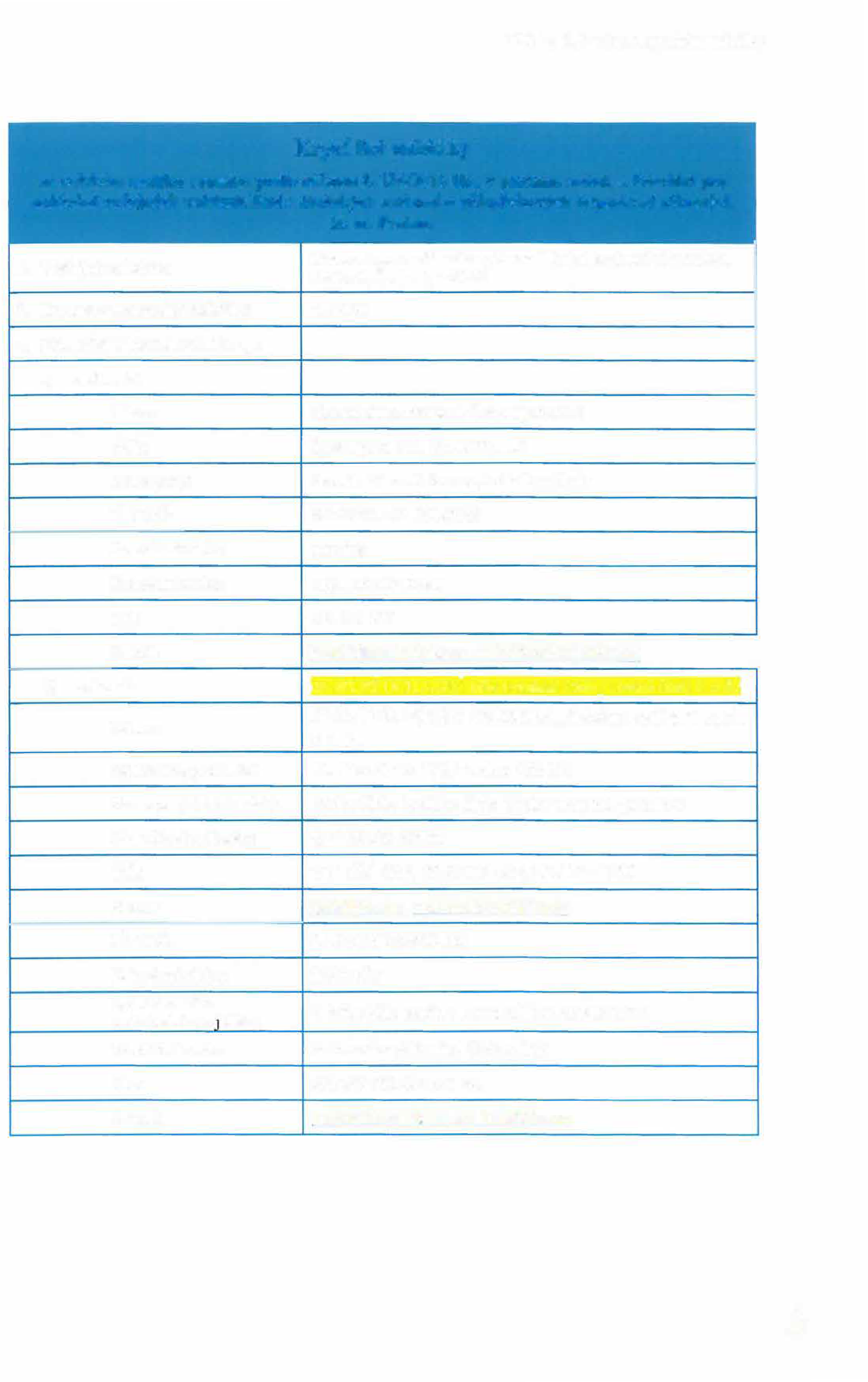 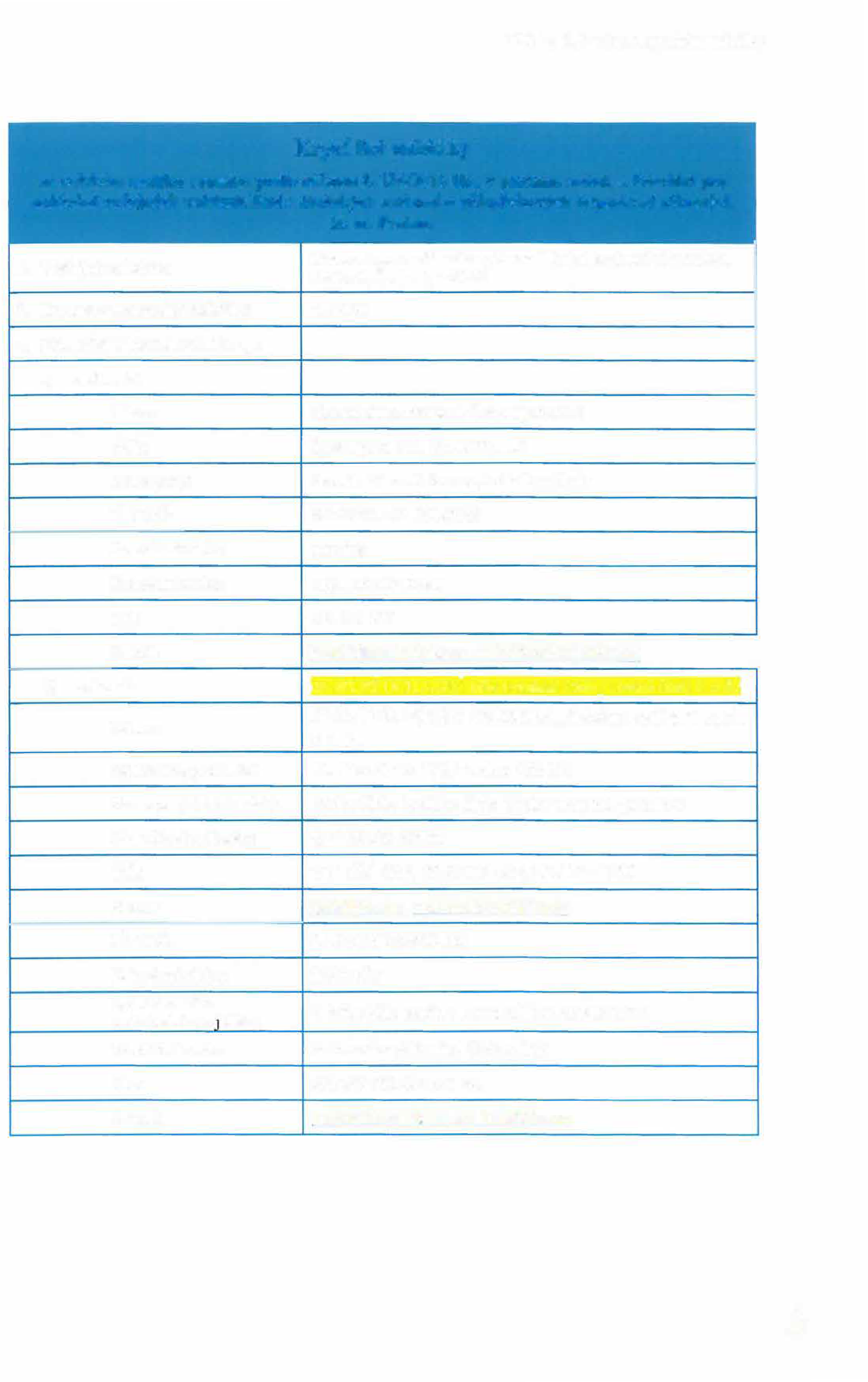 Veřejná zakázkaDatum zpracování nabídkyZákladní identifikační údajezadavatelNázev:Sídlo: Zastoupený:IČ / DIČ:Datová schránka: Kontaktní osoba: Tel.:E-mail:uchazeč:Název:Sídlo/místo podnikání: Zastoupený (statut. zást.): Číslo účtu/kód banky: Tel.:E-mail:IČ / DIČ:Datová schránka:Spisová značkav obchodním re·stříku:Kontaktní osoba: Tel.:E-mail:			Modernizace zařízení a vybavení školní kuchyně Gymnázia, Praha 9, Českolipská 3734.5.2020Gymnázium, Praha 9, Českolipská 373Českolipská 373, 190 00 Praha 9PaedDr. Věrou Ježkovou, ředitelkou školy 60445475 I CZ 60445475pngyipgMgr. Jaromír Kozel 604 215 447kozel.j@ceskolipska.cz, info@ceskolipska.cz/DOPLNÍ UCHAZEČ níže uvedené řádky včetně části 4. a 5./JIVA-Jrák výroba velkokuchyňského zařízení spol. sr. o.K Jahodárně 170,Vestec 252 50Václav Jirák, Ladislav Jirák, Václav Jirák ml. - jednatelé67416369/0800241 931 828, xxxXxxxx 26494469/CZ26494469ie2dwfwU Městského soudu v Praze, oddíl C, vložka 85778 Nádvorníková Renáta, Václav JirákXxxxxxHodnotící kritérium - nabídková cenacena bez DPH	DPH	cena celkem sNabídková cena celkem:z toho elektrický konvektomatz toho multifunkční pánev I 00 litrů z toho multifunkční pánev 150 litrů z toho zavážecí vozíkz toho vozík pro vybírání jídel z toho stavební přípravaz toho zaškolení obsluhyz toho ...........................Prohlášení uchazeče1 809 976,-Kč485 750,-526 095,-664 896,-48 668,-44 764,-39 800,-380 095,-Kč	2 190 071,-Kč102 008,-	587 758,-110 480,-	636 575,-139 628,-	804 524,-10 220,-	58 888,-9 400,-	54 164,-8 358,-	48 158,-1,-	4,-Jako uchazeč o výše uvedenou veřejnou zakázku tímto prohlašuji, že naše společnost je vázána celým obsahem své nabídky, a to po celou dobu běhu zadávací lhůty.Oprávněná osoba jednat za uchazečeTitul, jméno, příjmení: Funkce:Podpis oprávněné osoby:Ladislav Jirák JednatelI/JKIVJAah-Jodiraákrn�ě iť. 2e5l2ko5k0�/:VeysňtesckéuhoPrazahřyízení spol sr.o':'Razítko uchazeče:JJI!iRÁ'in"fo'J""jiva".cz' ,9www3' 82.j8iva.cz'	�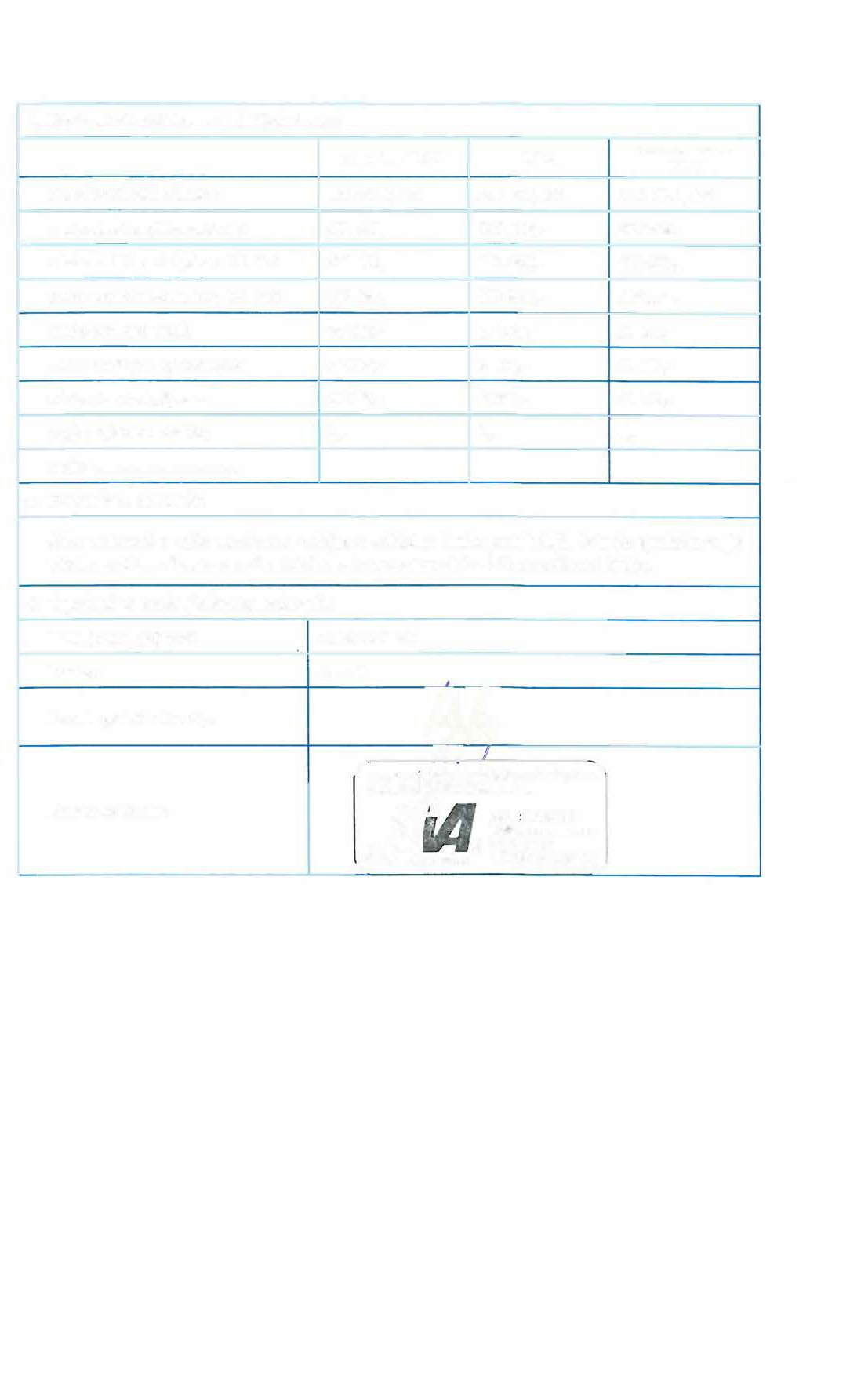 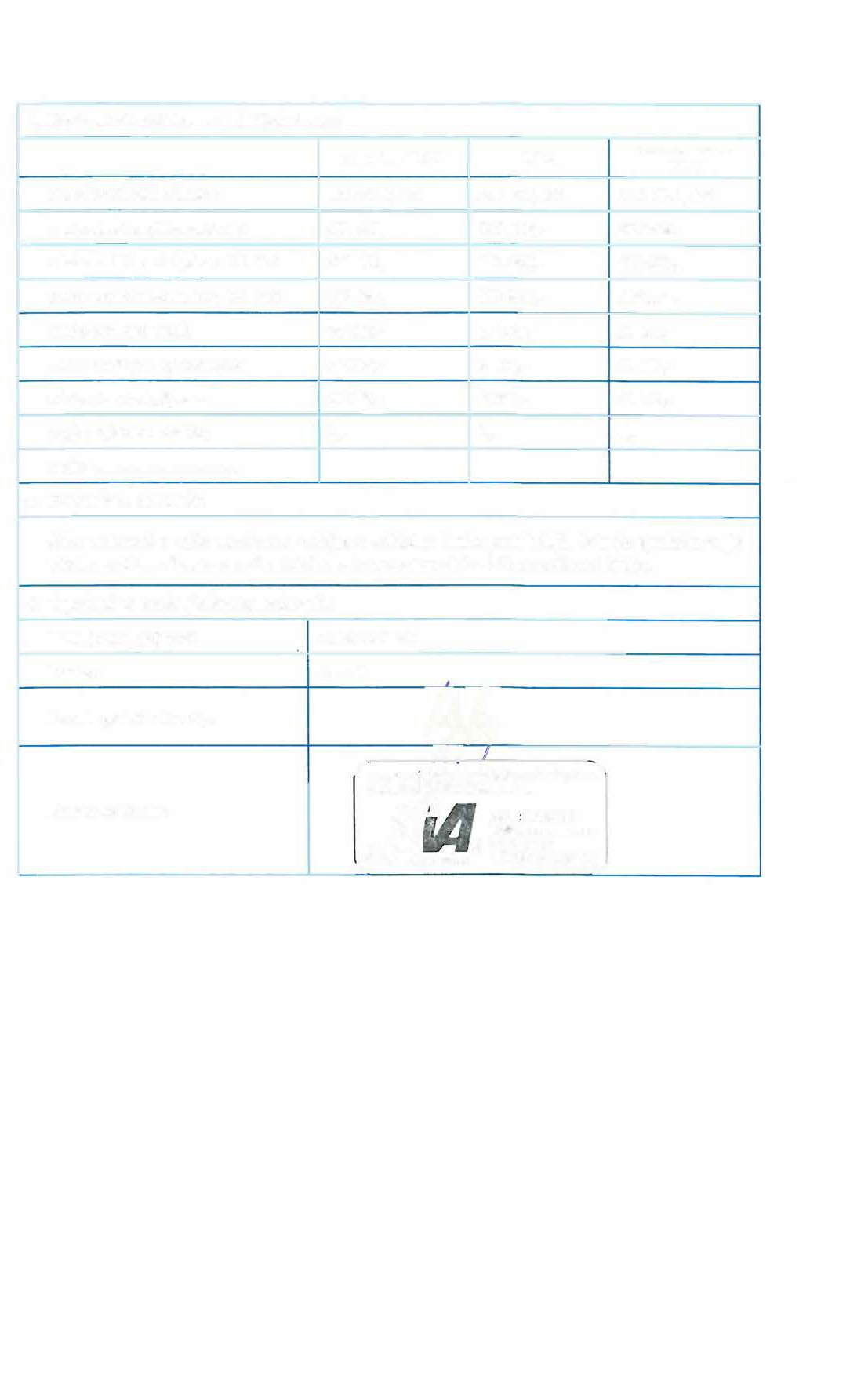 